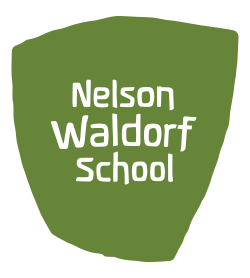 Nelson Waldorf School ALUMN SCHOLARSHIPAPPLICATION PROCEDURES AND TERMS OF REFERENCEL.V.ROGERS SCHOOL, NELSON, B.C.The Nelson Waldorf School is offering a Scholarship to two Waldorf School Alumn graduating from L.V. Rogers School, Nelson, British Columbia.A Committee will be appointed by the Nelson Waldorf School Faculty to review applications and award the Scholarships.The following criteria are required in consideration of Scholarship applicants:Applications must be received by the Nelson Waldorf School not later than May 1st, 2023.A Scholarship or award of $500 each will be given to two successful applicants.The Scholarship or Award will be paid at the graduation ceremony of the L.V. Rogers SchoolApplicant must meet the following criteria:Be registered at L.V. Rogers SchoolComplete Grade 12 curriculum at L.V. Rogers SchoolHave attended Nelson Waldorf SchoolSubmit a response to questions (see attached) and submit a 300-400 word essay (see attached criteria), or if requested meet with the Scholarship CommitteeGive permission for the essay to be referenced “Alumn Perspective” for NWS WebsiteBe willing to speak to parents as Alumn of NWS, if requested.All applicants will be notified of the results of this competition by June 30th. Applications to beemailed to:info@nelsonwaldorf.orgAttention:  NWS Scholarship CommitteeOffered by the Nelson Waldorf School Faculty & Board of DirectorsALUMN SCHOLARSHIPFOR L.V.ROGERS SCHOOL GRADUATESAPPLICATION FORM FULL NAME: 		 ________________________________________________________________MAILING ADDRESS: 	 _________________________________________________________________PHONE:  ______________	 EMAIL:  ____________________  DATE OF APPLICATION:  ___________ELEMENTARY SCHOOL HISTORY Kindergarten     	◻ NWS	____________________	◻Other      _____________________    				(Class Teacher)					(School)Grade 1    	 ◻ NWS ____________________	◻Other      _____________________    				(Class Teacher)					(School)Grade 2     	◻ NWS	____________________	◻Other      _____________________    				(Class Teacher)					(School)Grade 3    	 ◻ NWS ____________________	◻Other      _____________________    				(Class Teacher)					(School)Grade 4     	◻ NWS	____________________	◻Other      _____________________    				(Class Teacher)					(School)Grade 5    	 ◻ NWS ____________________	◻Other      _____________________    				(Class Teacher)					(School)Grade 6     	◻ NWS	____________________	◻Other      _____________________    				(Class Teacher)					(School)Grade 7    	 ◻ NWS ____________________	◻Other      _____________________    				(Class Teacher)					(School)Grade 8   	 ◻ NWS ____________________	◻Other      _____________________    				(Class Teacher)					(School)Grade 9   	 ◻ NWS ____________________	◻Other      _____________________    				(Class Teacher)					(School)Please give your Consent to:Meet with Scholarship committee if requestedNWS using your essay as “alumn perspective” on NWS website, if requested Your speaking, as an alumn, with parents if requested___________________________________________(Applicant Signature)Written Submission Essay: submit a 300-400 word essay with the following:Describe how your Waldorf education has influenced who you are as a person, how it affects your present life and how it influences how you view the future.Include your goals and aspirations.Comment on Current/Past activities in any of the following: Creative Arts/Physical Activities/Community Service /Academic Endeavours.